Н А К А З16.02.2018    					№ 58Про врахування грошових норм при організації харчування учнів та вихованців навчальних закладів Основ’янського району у 2018 роціВідповідно до законів України «Про освіту», «Про загальну середню освіту», «Про дошкільну освіту», «Про професійно-технічну освіту», на виконання постанови Кабінету Міністрів України від 22.11.2004 № 1591 «Про затвердження норм харчування у навчальних та дитячих закладах оздоровлення та відпочинку» (зі змінами), наказу Міністерства освіти і науки України від 21.11.2002 № 667 «Про затвердження Порядку встановлення плати для батьків за перебування дітей у державних і комунальних дошкільних та інтернатних навчальних закладах» (зі змінами), Комплексної програми розвитку освіти м. Харкова на 2018-2022 роки, затвердженої рішенням 16 сесії Харківської міської ради 7 скликання від 08.11.2017 № 826/17 «Про затвердження Комплексної програми розвитку освіти м. Харкова на 2018-2022 роки» (зі змінами), рішення 17 сесії Харківської міської ради 7 скликання від 20.12.2017 № 850/17 «Про бюджет міста Харкова на 2018 рік», рішення виконавчого комітету Харківської міської ради від 14.02.2018 № 54 «Про організацію харчування учнів та вихованців закладів освіти м. Харкова у 2018 році», наказу Департаменту освіти Харківської міської ради від 16.02.2018 № 32 «Про організацію харчування учнів та вихованців закладів освіти міста у 2018 році», з метою організації якісного та повноцінного харчування учнів та вихованців закладів освіти, допомоги соціально незахищеним категоріям дітей у закладах освіти районуНАКАЗУЮ:Заступнику начальника Управління освіти Прохоренко О.В., головному спеціалісту Управління освіти Кулаковій Л.В. здійснювати контроль за організацією харчування учнів та вихованців закладів освіти комунальної форми власності.Протягом рокуКерівникам закладів освіти району:Забезпечити організацію повноцінного та якісного харчування вихованців та учнів згідно із грошовими нормами харчування, відповідно до Рішення (копія додається) та затвердженого обсягу асигнувань на харчування.Протягом рокуЗабезпечити неухильне виконання нормативно-правових документів з питань організації харчування.Протягом рокуЗдійснити організаційні заходи щодо своєчасного забезпечення харчуванням молоком учнів 1-х класів закладів загальної середньої освіти комунальної форми власності.Протягом року Здійснювати контроль за виконанням норм харчування, якістю продуктів харчування, наявністю супроводжувальних документів на них, якістю приготування страв та дотримання правил особистої гігієни дітьми та персоналом.Протягом рокуВжити заходів щодо попередження спалахів гострих кишкових інфекцій і харчових отруєнь та дотримання санітарно-гігієнічних та протиепідемічних вимог щодо організації харчування учнів та вихованців у  закладах освіти.Протягом рокуДиректорам закладів загальної середньої освіти забезпечити надання до Управління освіти  інформації про стан харчування учнів у школі. 01 числа щомісячноГоловному бухгалтеру централізованої бухгалтерії Управління освіти Іголкіній Т.І.:Узагальнювати фінансові звіти закладів освіти району, складати акти звіряння з КП «Комбінат дитячого харчування» та надавати узагальнені звіти до Департаменту освіти Харківської міської ради.До 05  числа кожного місяцяЗдійснювати контроль за цільовим використанням коштів,  виділених на організацію харчування учнів та вихованців у закладах освіти комунальної форми власності, згідно із затвердженими грошовими нормами харчування.Протягом рокуЗавідувачу ЛКТО Остапчук С.П. розмістити цей наказ на сайті Управління освіти.До 17.02.2018Контроль за виконанням наказу залишаю за собою.Начальник Управління освіти					 	      О.С.НижникЗ наказом ознайомлені:Прохоренко О.В. 							Кулакова Л.В.Остапчук С.П. 							Іголкіна Т.І.Прохоренко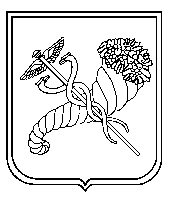 